6 - Overview – Shanghai Disneyland – Opening Gala“Authentically Disney and Distinctly Chinese”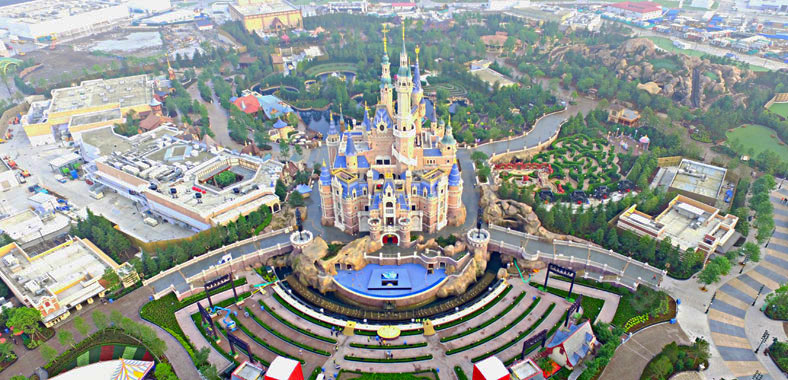 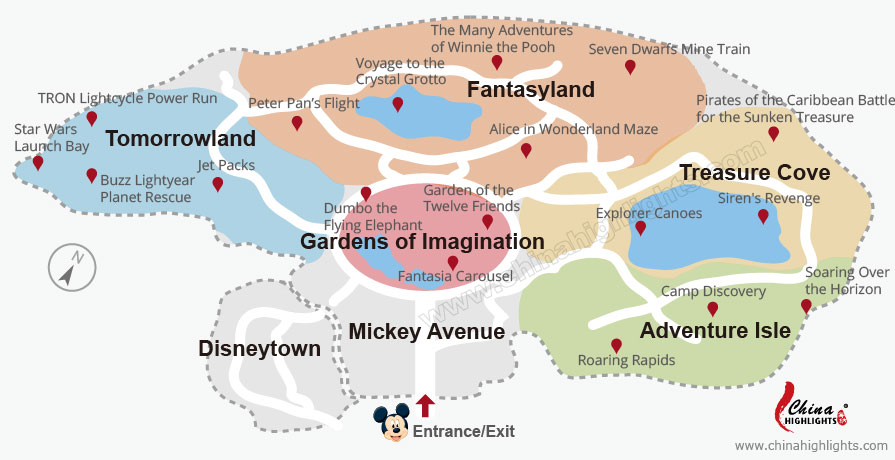 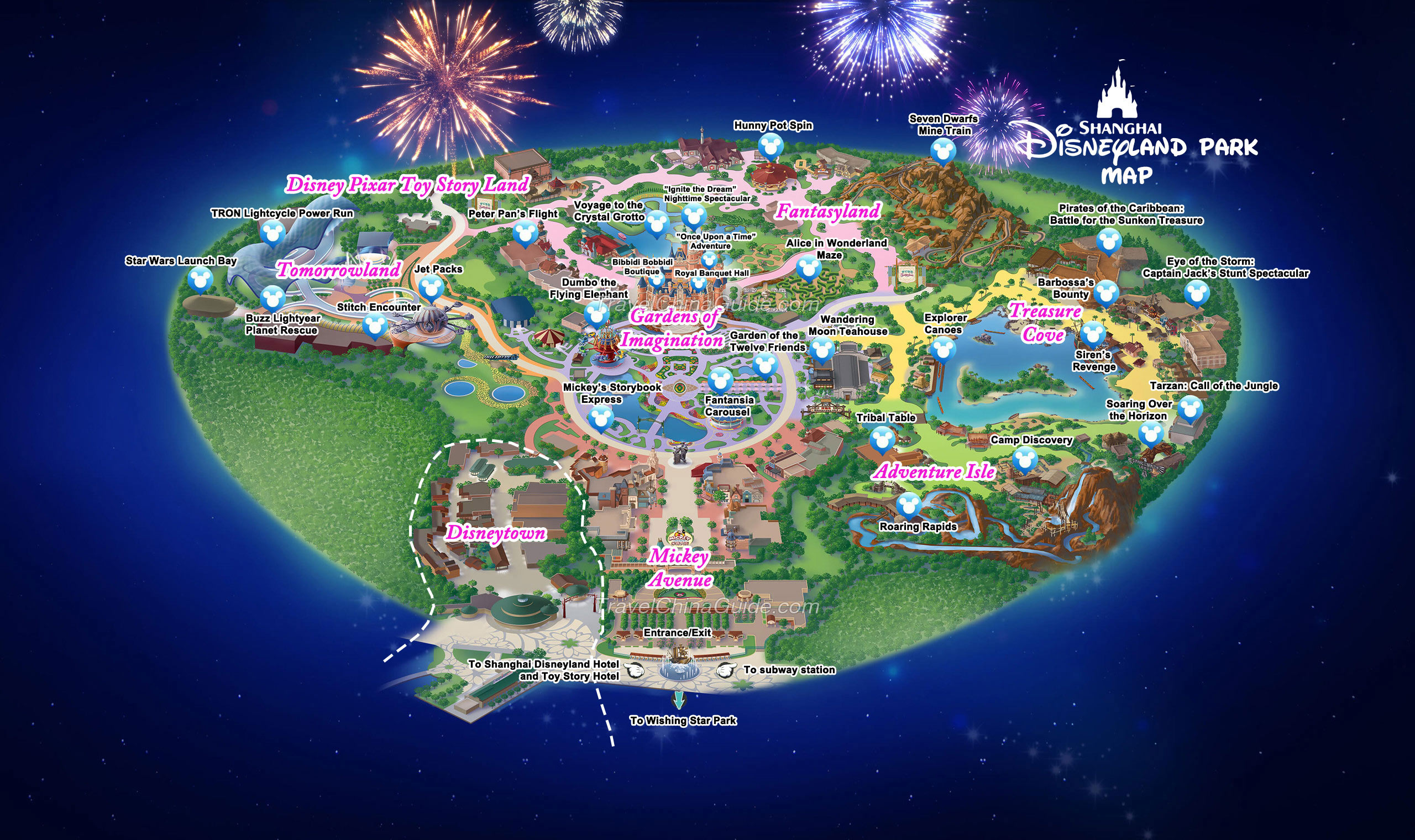 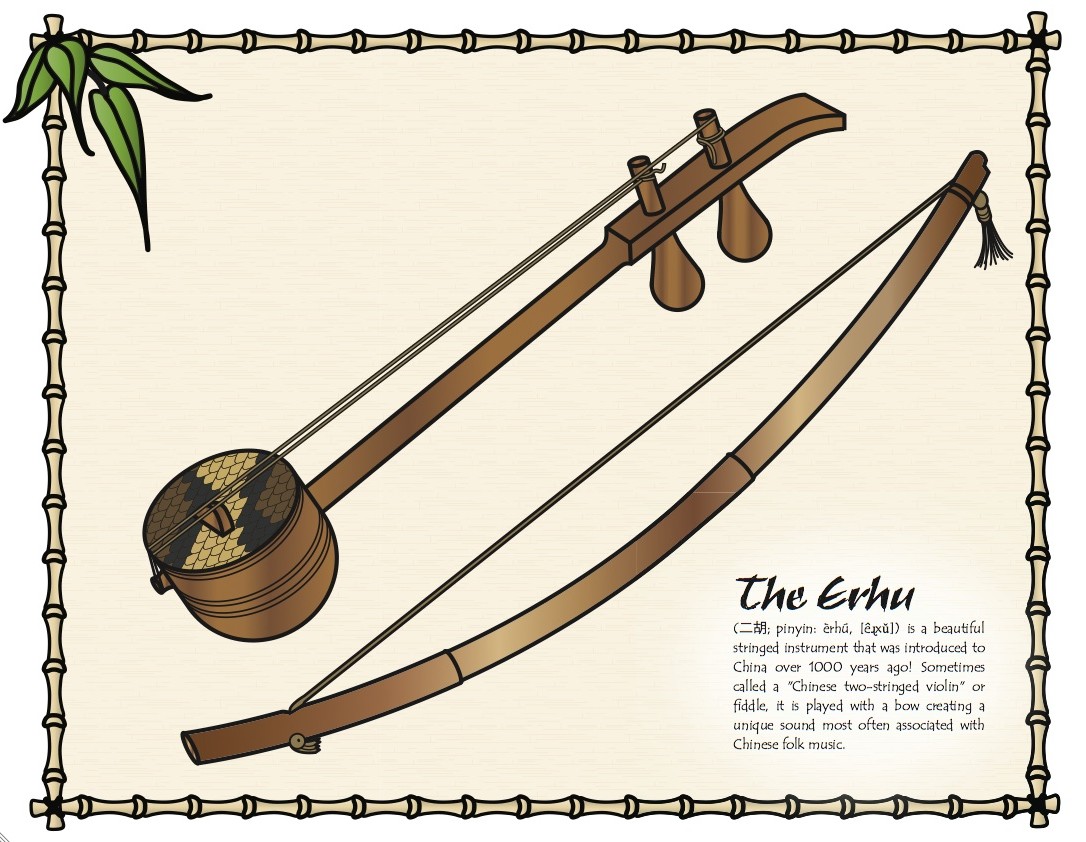 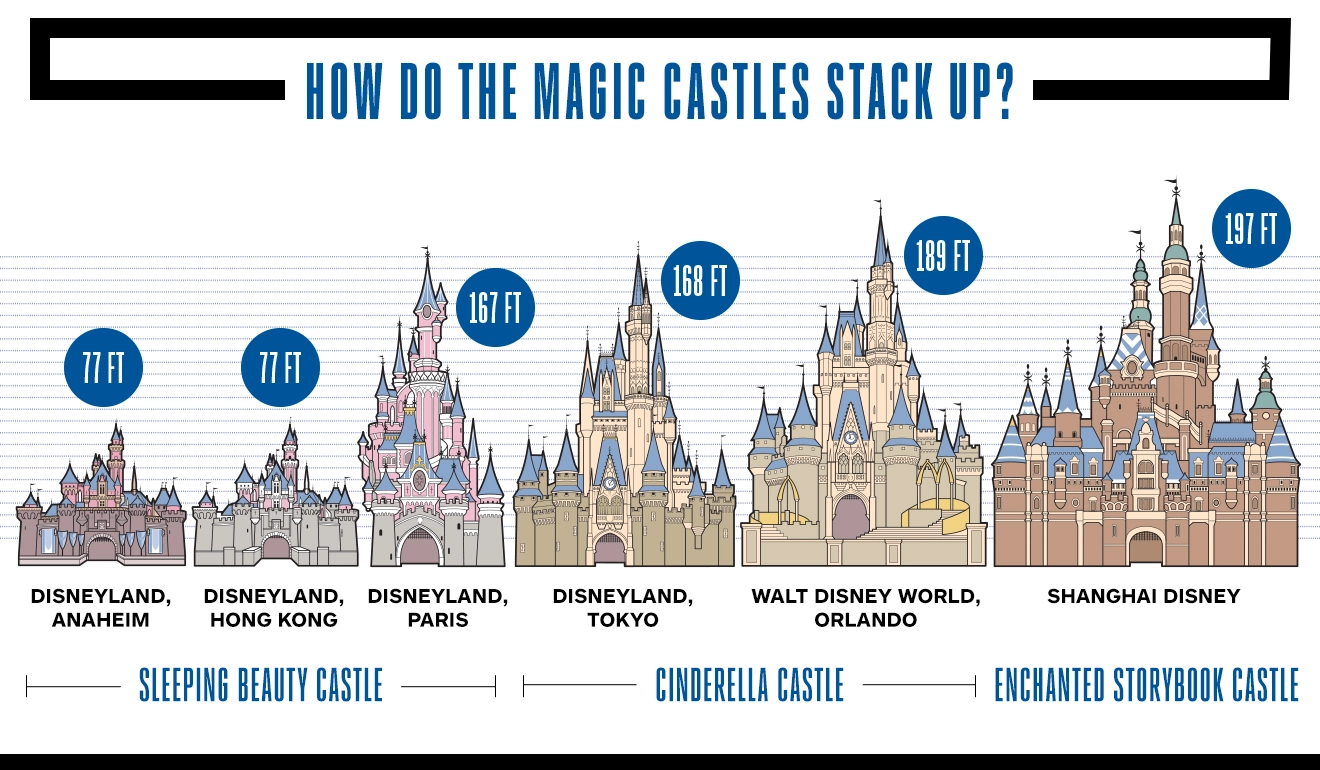 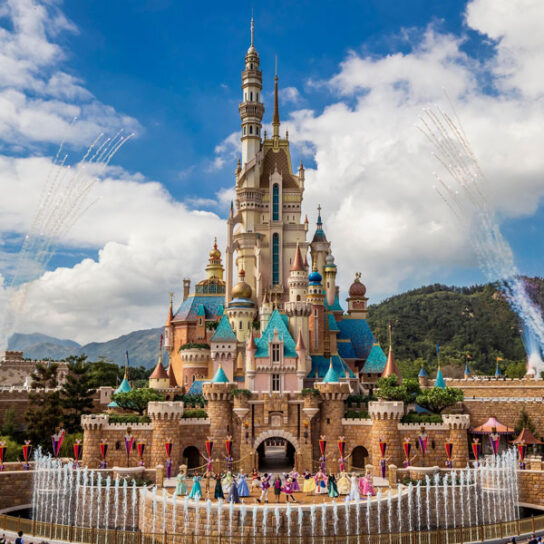 Castle of Magical Dreams – 167 Ft --- 12 Princesses + 2 Frozen heroines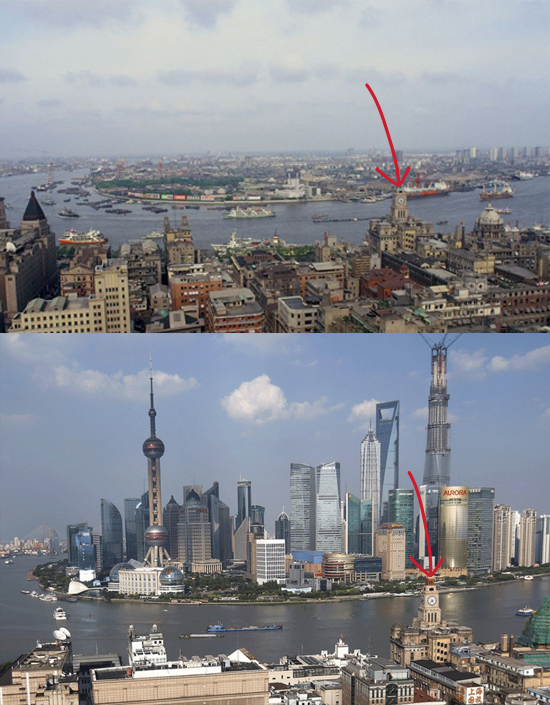 